深圳市龙岗区人民医院医用耗材公开采购文件（采购编号：SZLGRMYY-HC-202303）项目名称：单位名称：地址：联系人姓名：联系人电话：电子邮箱：日期：目  录第一部分 用户需求（一）采购公告.................................................（3-5）（二）项目采购清单...........................................（6-12）（三）提交谈判文件截止时间、洽谈时间和地点..................（12）第二部分 参选单位须知（一）采购当事人...............................................（13）（二）谈判文件...............................................（13-29）（三）报价.....................................................（30）（四）评审方法................................................（30）（五）拟中选产品确定.......................................（30-31）（六）中选产品确定.............................................（32）第一部分 用户需求采购公告：深圳市龙岗区人民医院医用耗材公开采购公告（采购编号：SZLGRMYY-HC-202303）根据《深圳市卫生系统医用耗材采购管理办法（试行）》的有关规定，采用公开采购的方式，欢迎符合要求的供应商提交资料参加。采购编号：SZLGRMYY-HC-202303二、采购项目：第三批专科耗材（详见附件1）三、采购方式：公开采购—坚持高性价比的原则，使用综合评分法。四、报名时间和地点：（一）报名时间：2023年3月20日起5个工作日，逾期不予受理。（二）报名方式：线上报名，报名资料电子版及PDF扫描件均以邮件形式发送。（三）提交纸质版谈判文件（邮寄）时间：公告发布之日起至2023年3月31日17:00（提交正本一份），逾期不予受理（详见附件6）。（四）邮箱：szslgqrmyysbk1@lg.gov.cn（五）地点：深圳市龙岗区人民医院设备科（消毒供应中心二楼203办公室）。（六）注意事项：供应商递交的纸质及电子报名/谈判文件须按附件要求的格式和顺序排列，否则视为不合格，视作无效报名。五、报名企业资质要求（复印件加盖公章）：（一）具有独立法人资格并具有相关经营范围；（二）报名企业必须为所投产品的代理商或制造商，非制造商须提供代理证或授权证书彩印件（具有有效期限，且有授权方法人亲笔授权），进口产品授权书必须提供中文版本；（三）提供所投产品有效的《医疗器械产品注册证》；（四）所投产品的生产企业须提供《医疗器械生产企业许可证》，生产范围包含该产品；洽谈产品的代理商或授权供应商，须提供《医疗器械经营许可证》，且经营范围包含该产品；（五）法人代表授权委托书（格式见附件2）；（六）进口产品需提供进口产品生产国允许生产销售的证明文件及报关单；（七）《营业执照》三证合一复印件（报名公司提供复印件盖公司红章，授权公司提供复印件盖公司红章）；（八）线上报名企业须递交以上材料（PDF版本）并全部加盖企业公章，按照企业报名表顺序排列（格式见附件3），以邮件形式发送。注明：深圳市龙岗区人民医院有权对供应商对本项目资质条款要求提供的相关证明材料（原件）进行审查。供应商提供虚假资料被查实的，则可能面临被取消本项目供货资格、列入不良行为记录名单、三年内禁止参与深圳市龙岗区人民医院采购活动。六、洽谈时间和地点：具体洽谈时间和地点待定，我院将在洽谈前发送电子版洽谈通知至各报名公司邮箱，请各报名公司自行关注电子信箱，我院不再电话通知。注意：洽谈现场必须提供样品和彩页（样品和彩页须有公司简称、完整外包装和中文标识，且须与实际供货产品完全一致）七、采购要求：（一）供应商参加本次医用耗材公开采购应当具备以下条件：1、生产或经营企业应依法取得《工商营业执照》和《医疗器械生产许可证》或者《医疗器械经营许可证》。合同执行期内不得更换供应商，否则合同自动作废。2、供应商应出具相应的经销或代理授权书。对有争议的授权，我院有权拒绝其申报。3、供应商在参加本次公开采购活动两年内，在经营活动中因严重违法被行政部门依法查处的，采购人可拒绝其申报。4、所有企业营业执照及生产经营许可证其到期时间必须在公开采购日期以后，否则视为资质无效，不得参加本次公开采购。5、报名企业参与此次公开采购的产品必须是在深圳医用耗材阳光交易和监管平台挂网的产品并且承诺中选后，按要求在深圳医用耗材阳光交易和监管平台签订购销合同（格式见附件5）。（二）本次采购医用耗材的要求：1、供应商提供的产品必须符合国家认定的相应标准。2、供应商所提供的必须是其合法生产或合法代理的合格产品。3、所有产品注册证及批准文件其到期时间必须在公开采购日期以后，否则为无效资质文件。在采购周期内发现供应商销售不在注册证有效期内生产的产品或虚假注册证产品则取消其成交产品资格并追究相应法律责任。4、本次公开采购不接受（试）字号产品参加。5、如产品注册证存在虚假、一证多用、注册证副表不能体现产品规格等问题，我院取消供应商申报资格。（三）申报要求：1、目录内产品名称和规格仅作参考，欢迎各供应商提供能实现同等功能的产品。2、供应商严格按所投产品目录供货，不得超所投目录范围供货，否则终止供货合同并取消其资格。3、各报名品牌报价不得高于深圳医用耗材阳光交易和监管平台限价，近年在深圳地区有违法行为的供应商及其产品谢绝参与本次公开采购。4、我院已开展医用耗材（试剂）院内供应链延伸服务（以下简称SPD），供应商需提前与我院SPD中标服务商联系，医用耗材（试剂）的院内配送必须由其负责，SPD的配送服务费用不超过实际供货金额2%。八、违法行为的处理：在采购周期内，采购人在任何时候确认供货供应商在申报和履约过程中存在如下严重违法行为或供货后不能满足售后服务要求的，有权终止供货合同，由排名靠后的产品依次替补，同时取消其同品牌的产品供货资格并在后期公开采购中记录其履约不良记录。（一）提供虚假证明文件或者以其他方式弄虚作假骗取成交。（二）在规定期限内不签订耗材供货合同。（三）签订合同后供应商不供货或者不履行合同义务的。（四）其它违反法律法规的行为。九、请供应商密切留意龙岗区卫健局官网最新公告、通知，所有在本网站发布的公告、通知均视为有效送达。注明：参与我院医用耗材公开采购的公司必须严格遵守《龙岗区卫生计生单位采购供应商诚信档案管理规定（试行）》文件的相关条款；我院将按采购结果在深圳医用耗材阳光交易和监管平台签订合同。设备科联系人：黄老师联系电话：0755-28932833-8816附件1：公开采购目录附件2：法定代表人授权委托书附件3：企业报名表附件4：目录采集表附件5：关于在深圳医用耗材阳光交易和监管平台签订合同的承诺书附件6：深圳市龙岗区人民医院医用耗材公开采购文件深圳市龙岗区人民医院2023年3月17日项目采购清单本次医用耗材公开采购品种为第三批专科耗材。具体目录如下：公开采购项目清单说明：1、每个序号一个包，须包含序号内所有产品方可报名。2、所有产品必须在深圳阳光平台采购，报价不得高于深圳市平台价格或最高采购价。3、目录内产品名称和规格仅作参考，欢迎各供应商提供能实现同等功能的产品。4、可拓展同类产品，以保障产品系列完整性，拓展产品价格不得高于平台价格。三、提交谈判文件截止时间、洽谈时间和地点：（一）提交谈判文件（邮寄）时间：公告发布之日起至2023年3月31日17:00（提交正本一份），逾期不予受理。（二）地点：深圳市龙岗区人民医院设备科（消毒供应中心二楼203办公室）。（三）洽谈时间及地点：具体洽谈时间及地点后续邮件通知报名企业联系人。参选单位须知一、采购当事人（一）参选企业/供应商1、参选企业/供应商参加本次医用耗材公开采购活动应当具备以下条件：（1）具有履行采购购销协议必须具备的能力；（2）采购公告挂网公布之日起前两年内，在耗材生产及经营活动中无严重违法记录；（3）对中选产品的质量负责，一旦中选，作为供应保障的第一责任人，及时、足量按要求组织生产并配送，需满足医疗机构临床实际使用需求。2、参选企业/供应商应按照采购文件的要求提交申报材料，洽谈材料应对采购文件提出的要求和条件做出响应。（二）其他要求1、若参选企业/供应商明显不具备申报资格中规定必须满足的全部要求，一经确认，将不接受其申报；提供虚假证明材料的，取消该注册证涉及产品中选资格，两年内不得参与龙岗区医用耗材公开采购相关工作。2、采购公告公布之日起前两年内，参选企业/供应商不存在因申报品种质量等问题被省级（含）以上药品监督管理部门处罚过的情况以及不存在其他在经营活动中因严重违法被行政处罚或刑事处罚的情况；申报品种不存在省级（含）以上药品监督管理部门质量检验不合格情况。3、参选企业/供应商中选后，除与各医疗机构签署购销合同外，亦须按要求在深圳医用耗材阳光交易和监管平台签订购销合同。4、在履行合同中如遇不可抗力因素，致使直接影响合同履行的，由签订购销合同中的各方协商解决。5、合同有效期内如遇政府部门、上级主管部门集中采购或其他政策调整，该合同自动失效。格式1：谈判文件封面深圳市龙岗区人民医院医用耗材公开采购项目谈判文件（正本）采购编号：SZLGRMYY-HC-202303谈判项目：例-2：一次性使用皮肤缝合器等......公司名称：xxxxxxxxxx有限公司地址：xxxxxxxxxxxxxxxxxxxxxxxxxx电话：xxxxxxxxxxxxx         联系人：xxx邮箱：xxxxxxxx@xxxx.com     传真：xxxxxxxxx公章：谈判企业类型：□ 生产厂家；□ 进口总代理；□ 一级代理。格式2：谈判文件目录谈判文件目录格式3：法定代表人授权书 法定代表人授权委托书深圳市龙岗区人民医院：本企业（企业名称）                          法定代表人              授权本企业员工                 （姓名、身份证号）                       为本企业被授权人，代表本企业参加此次（采购编号：SZLGRMYY-HC-202303）医用耗材公开采购工作。本企业认可此被授权人在深圳市龙岗区人民医院公开采购期间的一切操作，并对真实性、合法性、有效性负责，所递交的资料和签字文件对本企业具有法律效力。   授权期限：本授权书自授权之日起生效。法定代表人签字：手机：               被授权人签字：手机：                          出具日期：邮箱：                          企业盖章：被授权人居民身份证复印件请剪裁后粘贴于虚线内。说明：1．此授权书仅限授权一人。2．以上信息必须逐一填写，并与身份证复印件一致，否则无效。格式4：谈判文件信息表谈判文件信息表备注：1、以上部分为举例说明，供参考。2、谈判文件中授权书、厂家承诺函所放置顺序应与本表序号列先后顺序一致。格式5：（医用耗材与检验试剂分开填写报价单）深圳市龙岗区人民医院医用耗材报价表注：1、此报价单洽谈现场提交，所有谈判产品和规格型号均应详细填写完整，需同时提交纸质版和电子版（开标当天发送至2781587615@qq.com）。单价相同规格型号有多个可填写在一起，如5#/7#。3、此表不能出现任何合并单元格的情况，否则开标现场无法筛选。4、该表提供的信息将作为签订合同的依据，如有错误或漏写，后果严重且责任自负，提交后不得随意更改。企业名称(加盖红章):签名：                              联系电话：                                     日期：     年    月   日深圳市龙岗区人民医院检验试剂报价表注：1、此报价单洽谈现场提交，所有谈判产品和规格型号均应详细填写完整，需同时提交纸质版和电子版（开标当天发送至2781587615@qq.com）。2、单价相同规格型号有多个可填写在一起，如5#/7#。3、此表不能出现任何合并单元格的情况，否则开标现场无法筛选。4、该表提供的信息将作为签订合同的依据，如有错误或漏写，后果严重且责任自负，提交后不得随意更改。企业名称(加盖红章):签名：                              联系电话：                                     日期：     年    月   日格式6：报名公司企业三证系列1、《企业法人营业执照》复印件、国家企业信用信息公示系统的基础信息（网页打印）。2、《组织机构代码证》复印件。（三证合一无需提供）3、《税务登记证》复印件。（三证合一无需提供）4、《医疗器械经营/生产许可证》复印件。格式7：产品有效期内的各级企业授权书系列必须含本次谈判产品的授权内容(有效期内的授权原件备查)格式8：各级授权公司企业三证及医疗器械经营/生产许可证（若产品不属于医疗器械或消毒产品，则无需提供本项材料）格式9：产品的《医疗器械注册证》、制造认可表/注册登记表和附页；（若产品不属于医疗器械或消毒产品，则无需提供本项材料）注意：必须提供制造认可表/注册登记表和附页；若制造认可表/注册登记表和附页中明确了规格型号，所报名的产品必须在其范围内，并将所报名产品的规格型号标记出来；医疗器械注册证在国家药品监督管理局查询并截图打印，如国家药品监督管理局(www.nmpa.gov.cn/WS04/CL2044/)查询无结果，则在市食品药品监督管理局查询并截图打印；注册证过期的须后附受理通知书，无需注册证的必须提供相关证明。格式10：厂家承诺函厂家承诺函致：深圳市龙岗区人民医院我公司承诺以上三甲医院近两年（自2021年起至今）在用我公司生产的品牌产品。备注：“所投产品品牌”要根据所投产品报价表的目录顺序进行提供在用广东省内三甲医院客户（提供医院为三甲医院的证明文件如官网截图，未提供不得分）。此项为评分项，以提交的发票或合同（必须清晰复印件）为准。（表格所有信息务必填齐全）如提供虚假信息，我公司将自动放弃在贵院的谈判资格。承诺厂家或国内总代理（盖章）：法定代表人（签字）：日期：    年   月   日格式11：广东省内三甲医院使用证明发票附件：项目1：XXXXX      单价：    用户单位：XXX医院 发票附件：项目1：XXXXX    单价：      用户单位：XXX医院 格式12：诚信承诺函诚信承诺函致：深圳市龙岗区人民医院在审阅了深圳市龙岗区人民医院采购公告、谈判文件和其他所有挂网文件后，我公司决定按照采购公告、谈判文件和挂网文件的规定要求参与报名和谈判，并承诺如下：1、我公司保证所提供的资质证明文件有效、真实、合法，如有违反，将承担相应的法律责任，并接受相关规定处罚。2、无禁止参加政府采购等相应的行政处罚。3、我公司保证报名开始前两年内，在生产和经营活动中无严重违法违纪记录，所投产品无不良记录，否则将自动弃权。4、我公司承诺，不会在过程中有任何违法违规行为，并严格按照有关要求进行报价和价格谈判等程序。如果我公司所投产品最终中选，我公司保证按照采购公告和贵院的要求供应中选产品，如不供货，同意医院单方面无责终止合同。5、我公司保证在本次采购中所提供最终价格为深圳市最低成交价，如在中选后发现不是最低成交价，我公司将按深圳市最低价的9折提供该产品或终止合同，并且愿意接受采购方将我公司和法人列入不诚信黑名单的处罚。6、今后若中选产品有价格变动，我公司保证应及时交由贵院备案，同时根据贵院要求执行。我公司若不如实或不及时报备，经贵院发现查实后则退回全部差额，并支付差额10倍的违约金。7、我公司承诺，不得以回扣、提成、有价证券、现金、信用卡、购物卡等任何形式为采购方工作人员或科室谋取利益。报名公司（盖章）：法定代表人（签字）：日期：    年   月   日格式13：供货承诺函供货承诺函致：深圳市龙岗区人民医院我公司（报名公司全称，盖章）是合法注册的医用耗材生产/经营企业。若我公司所投产品获得中选资格，我公司承诺：1、我公司保证供货产品的实际品牌、规格型号、生产厂家、质量与谈判文件内所投产品描述一致；供货产品确保最新生产批号，绝不提供过期或即将过期的产品。否则，贵院有权单方面拒绝收货。2、我公司保证遵守贵院的供应商管理规定，并承担我公司供应贵院所有产品的医院供应链延伸服务管理费用。3、若中选耗材或试剂有断货或停货等特殊情况时，我公司保证提前告知贵院，并出示加盖公章的停货书面说明。断货期间，贵院有权向其他供货商购买同类产品，直到我公司能继续供货为止。4、若中选设备未能按医院实际需求在约定时间内交付使用，我公司保证提前告知贵院，并出示加盖公章的说明，同意医院单方面无责终止本次公开采购相关合同。5、在实际使用过程中如因产品原因出现异常情况，我公司保证及时请厂家或专家到贵院协助解决异常情况，一切费用由我公司负责。6、对于一些需要指导的新产品，我公司保证做好相关培训工作，培训产生的费用由我公司负责。7、新开展的项目或同一测定项目检测方法改变升级，我公司保证无条件提供货源。8、我公司保证在供货中对因运输破损等原因无法使用的产品无条件退换。9、对于接近有效期的产品（近效期3个月或以上的），我公司保证无条件更换新批号且效期在半年以上的产品。10、我公司承诺中选后将在深圳医用耗材阳光交易和监管平台签订购销合同。我公司如有违约，自愿接受贵院处罚，同意医院单方面无责终止本次公开采购相关合同并支付货款10倍的违约金。本承诺书有效期限：自签订购销合同开始至合同有效期截止。报名公司（盖章）：法定代表人（签字或盖章）：被授权人（签字）：日期：     年   月   日格式14：供货保障证明供货保障证明致：深圳市龙岗区人民医院我公司承诺为此次授权                 公司参与项目名称：         、项目编号：SZLGRMYY-HC-202303的项目，提供以下质量保证并承担相应的法律责任：提供的产品为全新的、符合招标文件承诺的技术要求；保证“诚信承诺函”及“供货承诺函”全部内容的满足；保证在规定的时间内供货。我公司如有违约，自愿接受贵院处罚，同意医院单方面无责终止本次公开采购相关合同并支付货款10倍的违约金。本承诺书有效期限：自签订购销合同开始至合同有效期截止。生产厂家（盖章）：日期：     年    月   日格式15：企业质量管理体系认证（ISO9001、ISO13485）系列申报企业或所报名产品生产厂家通过国际认证或国家认证（通过ISO9001、ISO13485等医疗器械质量体系认证）证书的复印件。格式16：产品检测报告等产品合格证明材料系列注意：每个谈判产品的材料须按“谈判文件目录”所列顺序装订。格式17：报名企业基本信息情况表报名公司基本信息情况表说明：1、报名人应保证本表所填内容真实有效，否则将视为无效报名。2、若报名企业是生产企业，则填写“生产许可证”；若报名企业是经营企业，则填写“经营许可证”。格式18：售后服务响应表三、报价（一）一次性报价：报价以人民币填报，单位为“元”，保留至小数点后2位。（二）报价为申报企业的实际供应价，应包含税费、配送费等所有费用。（三）投标企业/供应商投标产品的申报价格，原则上不高于龙岗区公立医院目前采购产品的中选价格，且不高于产品2022年度在深圳市最低有效交易价格。四、评审方法综合评分法：评审专家根据综合报价、技术、服务水平、履约能力、售后服务等因素进行评分，各参与供应商的总得分为每个评委评分的汇总得分，如果两个参与人的综合评分相同时，取报价低者。最终与总分排名第一者成交，排名第二、第三者依次为备选品牌。五、拟中选产品确定综合评分法评分标准和细则价格分计算方法：价格分采用低价优先法计算，即满足采购文件要求且报价最低的为评标基准价，其价格分为满分。其他投标人的价格分统一按照下列公式计算：投标报价得分=(评标基准价／投标报价)×100评标总得分＝F1×A1＋F2×A2＋……＋Fn×AnF1、F2……Fn分别为各项评审因素的得分；A1、A2、……An分别为各项评审因素所占的权重(A1＋A2＋……＋An＝1)。评标过程中，不得去掉报价中的最高报价和最低报价。在实际评标过程中，《评分细则表》中的“分值”项为各项评审因素的实际分Sn，Sn=Fn×An，评标总得分=S1＋S2＋……＋Sn，投标报价的实际分=(评标基准价／投标报价)×100×价格权重。六、中选产品确定（一）中选结果公布：拟中选结果在龙岗区卫健局官网予以公示，并接受质疑，结果公示无异议即为中选结果。（二）耗材购销合同1、中选结果公布后，各中选企业/供应商应按照中选供应产品及中选价格与各医疗机构在深圳医用耗材阳光交易和监管平台签订购销合同（协议），并严格履行购销合同（协议），切实保障医用耗材质量和供应。2、购销合同（协议）必须如实反映实际供应价格，采购方应当根据合同（协议）的约定及时回款，不得拖欠。3、购销合同（协议）签订后，采购方与中选企业不得再订立背离合同实质性内容的其他协议，或提出除合同之外的任何利益性要求。类别序号产品名称规格单位最高采购价（元）采购需求普外科1一次性冲洗吸引器各规格套950适用于腹腔镜手术，无需另接冲洗管及吸引管可直连冲洗器及吸引器烧伤整形外科2一次性使用皮肤缝合器单扣袋150烧伤整形外科2一次性使用皮肤缝合器双扣袋295烧伤整形外科3自粘性软聚硅酮敷料各规格片371肾内风湿科4高压球囊导管套件各规格套6800肾内风湿科5血液透析用中心静脉导管套件各规格套6500分段式血透导管，无需拔管可单独更换外延管。采用逆行置管技术，更能精确定位管尖及卡夫位置，更容易建立理想隧道。泌尿外科6儿童包茎扩张器（牵开器）各规格个198泌尿外科7一次性使用输尿管测压导引鞘各规格套4000ICU8一次性使用血浆胆红素吸附器各规格套3408.6ICU9膜型血浆成分分离器（二级血浆分离器）各规格套2600ICU10水槽10个/盒盒2000适用于迈瑞病人监护仪及呼吸机ICU10气路采样管（旁流）25个/盒盒2350适用于迈瑞病人监护仪及呼吸机ICU10鼻腔采样管（旁流）各规格个280适用于迈瑞病人监护仪及呼吸机ICU10气路适配器10个/盒盒450适用于迈瑞病人监护仪及呼吸机ICU10热稀释导管包及压力监测套装各规格套3500适用于迈瑞病人监护仪及呼吸机疼痛科11一次性穿刺针及附件各规格套450适用于超声引导下腰椎和胸椎脊神经根，后支，交感神经阻滞治疗，套包内含增强显影穿刺针、超声穿刺架、超声探头套，无菌耦合剂等。疼痛科12一次性使用脑部扩张球囊导管套件各规格套12800疼痛科13一次性穿刺针各规格根/适用于DSA引导下颈胸腰椎间盘造影和化学溶盘治疗脊柱外科14一次性射频消融电极针各规格2支/套16554适用于单侧双通道手术骨科15一次性使用真空采血管 富血小板血浆（PRP）管各规格盒2000耳鼻喉科16球囊扩张导管各规格支13800进口耳鼻喉科17咽鼓管球囊导管各规格支9600国产眼科18伞型手柄各规格个8900眼科1825G内界膜镊子头各规格个1250心血管内科19经导管二尖瓣夹及可操控导引导管各规格支270000心血管内科19经导管二尖瓣夹及可操控导引导管-输送导管各规格支78800心血管内科20球囊型冷冻消融导管各规格根37306心血管内科20一次性使用心内标测电极导管各规格根21800心血管内科20可调控型导管鞘各规格根9800心血管内科20一次性使用心内标测电极导管各规格根2200心血管内科21经导管主动脉瓣膜及可回收输送系统-瓣膜各规格套215000心血管内科21经导管主动脉瓣膜及可回收输送系统-输送系统各规格套60000心血管内科21经导管主动脉瓣膜及可回收输送系统-导丝各规格套5000心血管内科21心脏瓣膜球囊扩张导管各规格套15000介入医学科22锥形球囊各规格个8000介入医学科23药物洗脱外周血管支架各规格支38000介入医学科24胃造瘘管各规格套3400介入医学科25外周斑块切除系统各规格个28928神经内科26可解脱弹簧圈各规格根16800神经内科26导丝Avigo Hydrophilic Guidewire各规格根5100神经内科26取栓装置Solitaire Platinum Revascularization Device各规格套50000神经内科26颅内取栓支架Solitaire X各规格套29980神经内科26颅内取栓支架SFR各规格套32124神经内科26颅内血管支架SAB各规格套18900神经内科26远端通路导管React™ 68各规格根37800神经内科26远端通路导管React™ 71各规格根39800神经内科26颅内支撑导管 Navien Intracranial Support Catheter各规格根13450神经内科26可塑形微导管 Phenom Catheter各规格根26500神经内科26微导管Echelon各规格根5340神经内科26微导管Rebar各规格根2500神经内科27Y型连接阀组件各规格套280进口神经内科28血管造影导管各规格支200病理科29SHOX2/RASSF1A/PTGER4 基因甲基化检测试剂盒（PCR-荧光探针法）30人份/盒盒28500病理科29Septin9/SDC2/BCAT1 基因甲基化检测试剂盒（PCR-荧光探针法）30人份/盒盒28500检验科30厌氧菌鉴定培养药敏试剂盒各规格人份63检验科30真菌鉴定培养药敏试剂盒各规格人份63检验科31呼吸道病毒抗原检测试剂盒各规格人份148检验科32解脲支原体和人型支原体选择分离固体培养基各规格人份49检验科32解脲支原体和人型支原体选择分离培养、鉴定、药敏试剂盒（培养法）各规格人份11检验科33沙眼衣原体荧光检测试剂盒各规格人份52检验科34冷冻管（硅胶垫）各规格支0.4检验科35胆固醇检测试剂盒(酶比色法) Cholesterol Gen.2 (CHOL2)2100测试/盒盒600适用于罗氏流水线检验科35总蛋白检测试剂盒(比色法) Total Protein Gen.2 (TP2)700测试/盒盒200适用于罗氏流水线检验科35参比电极27000测试/盒盒3800适用于罗氏流水线检验科35糖类抗原72-4测定试剂盒(电化学发光法) CA 72-4300测试/盒盒15000适用于罗氏流水线检验科35神经元特异性烯醇化酶测定试剂盒(电化学发光法) NSE300测试/盒盒7560适用于罗氏流水线检验科35非小细胞肺癌相关抗原21-1定量测定试剂盒(电化学发光法) CYFRA 21-1300测试/盒盒9720适用于罗氏流水线检验科35人附睾蛋白4检测试剂盒(电化学发光法)100测试/盒盒4000适用于罗氏流水线检验科35鳞状上皮细胞癌抗原检测试剂盒(电化学发光法) SCC100测试/盒盒3850适用于罗氏流水线检验科35皮质醇检测试剂盒(电化学发光法) Cortisol II300测试/盒盒5760适用于罗氏流水线检验科35绒毛膜促性腺激素检测试剂盒(电化学发光法) HCG STAT100测试/盒盒2080适用于罗氏流水线检验科35人生长激素检测试剂盒(电化学发光法) hGH100测试/盒盒2080适用于罗氏流水线检验科35抗缪勒管激素检测试剂盒(电化学发光法) AMH100测试/盒盒12800适用于罗氏流水线检验科35谷氨酸脱氢酶检测试剂盒(比色法) Glutamate dehydrogenase (GLDH/GLDH3)360测试/盒盒1950适用于罗氏流水线检验科35不饱和铁结合力检测试剂盒（比色法）Unsaturated Iron-Binding Capacity(UIBC)300测试/盒盒1100适用于罗氏流水线检验科35可溶性转铁蛋白受体检测试剂盒（免疫比浊法）Tina-quant Soluble Transferrin Receptor(STFR)150测试/盒盒2760适用于罗氏流水线检验科35白介素6检测试剂盒(电化学发光法) IL-6100测试/盒盒2915适用于罗氏流水线检验科35总I型胶原氨基端延长肽检测试剂盒(电化学发光法) Elecsys total PlNP100测试/盒盒3600适用于罗氏流水线检验科35降钙素检测试剂盒(电化学发光法)Elecsys Calcitonin100测试/盒盒2000适用于罗氏流水线检验科35分杯标签 50x18mm (4x7500pcs)4x7500pcs/卷盒1870适用于罗氏流水线检验科35前处理用色带  50x18mm (2x360m)2x360m/卷盒1601.6适用于罗氏流水线检验科35斑马条码打印机用标签2000张/卷盒293.92适用于罗氏流水线检验科35斑马条码打印机用色带399prints/卷盒56.1适用于罗氏流水线检验科35国产吸样头  (192支/盒)192支/盒盒75适用于罗氏流水线检验科35国产二次分杯管 (500支/盒)500支/盒盒165适用于罗氏流水线检验科35质控标签各规格盒2420适用于罗氏流水线检验科35自动质控塑料管3000个/箱盒4290适用于罗氏流水线检验科35分杯吸样枪头9600pcs/箱盒8360适用于罗氏流水线检验科35存档试管盖（Archiving Cap）5000pcs/箱箱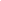 1680适用于罗氏流水线检验科35甘油三酯检测试剂盒(比色法) Triglycerides (TRIGL)800测试/盒盒1528适用于罗氏流水线检验科35重碳酸盐检测试剂盒（比色法）Bicarbonate Liquid(CO2-L)700测试/盒盒560适用于罗氏流水线检验科35胆固醇检测试剂盒（酶比色法）Cholesterol Gen.2 （CHOL2）400测试/盒盒100适用于罗氏流水线检验科35尿素/尿素氮检测试剂(比色法) UREAL(UREA/BUN)500测试/盒盒185适用于罗氏流水线检验科35肌酐检测试剂盒 (苦味酸法) Creatinine Jaffé Gen.2 (CREJ2)1500测试/盒盒1470适用于罗氏流水线检验科35高密度脂蛋白胆固醇检测试剂盒(酶比色法) HDL-Cholesterol Gen.4 (HDLC4)500测试/盒盒685适用于罗氏流水线检验科35丙氨酸氨基转移酶检测试剂盒(IFCC法)Alanine aminotransferase acc. to IFCC(ALTL)500测试/盒盒100适用于罗氏流水线检验科35天门冬氨酸氨基转移酶检测试剂盒(比色法) Aspartate Aminotransferase (ASTL)1100测试/盒盒880适用于罗氏流水线检验科35前白蛋白检测试剂盒(免疫比浊法) Prealbumin (PREA)100测试/盒盒400适用于罗氏流水线检验科35白蛋白检测试剂盒(比色法) Albumin Gen.2(ALB2)750测试/盒盒120适用于罗氏流水线检验科35总胆红素检测试剂盒(重氮法) Bilirubin Total Gen.3 (BILT3)600测试/盒盒270适用于罗氏流水线检验科35直接胆红素检测试剂盒(重氮法) Bilirubin Direct Gen 2 (BILD2)350测试/盒盒108.5适用于罗氏流水线检验科35碱性磷酸酶检测试剂盒(比色法) Alkaline Phosphatase acc.to IFCC Gen.2 (ALP2)400测试/盒盒68适用于罗氏流水线检验科35γ-谷氨酰转肽酶检测试剂盒(酶比色法) γ-Glutamyltransferase ver.2 (GGT-2)1200测试/盒盒540适用于罗氏流水线检验科35葡萄糖检测试剂盒(己糖激酶法) Glucose HK Gen.3 (GLUC3)800测试/盒盒232适用于罗氏流水线检验科35肌酸激酶检测试剂盒(比色法) Creatine Kinase (CK)800测试/盒盒664适用于罗氏流水线检验科35乳酸脱氢酶检测试剂盒(比色法) Lactate Dehydrogenase acc.to IFCC ver.2 (LDHI2)750测试/盒盒307.5适用于罗氏流水线检验科35肌酸激酶同工酶MB检测试剂盒(比色法) Creatine Kinase-MB(CK-MB)600测试/盒盒1926适用于罗氏流水线检验科35a-羟丁酸脱氢酶检测试剂盒(比色法) a-hydroxybutyrate dehydrogenase (HBDH/HBDH2)500测试/盒盒455适用于罗氏流水线检验科35抗链球菌溶血素O检测试剂盒(免疫比浊法) Tina-quant Antistreptolysin O(ASLOT)150测试/盒盒702适用于罗氏流水线检验科35类风湿因子检测试剂盒(免疫比浊法) Rheumatoid Factors II (RF-II)500测试/盒盒1410适用于罗氏流水线检验科35C反应蛋白检测试剂盒(免疫比浊法) C-Reactive Protein(CRPL3)500测试/盒盒1570适用于罗氏流水线检验科35a-淀粉酶检测试剂盒(酶比色法) a-Amylase EPS ver.2 (AMYI2)300测试/盒盒396适用于罗氏流水线检验科35钾电极1套盒2326适用于罗氏流水线检验科35钠电极1套盒2520适用于罗氏流水线检验科35氯电极1套盒2880适用于罗氏流水线检验科35甲胎蛋白检测试剂盒(电化学发光法) Elecsys AFP300测试/盒盒3951适用于罗氏流水线检验科35癌胚抗原测定试剂盒(电化学发光法)  Elecsys CEA300测试/盒盒3951适用于罗氏流水线检验科35糖类抗原15-3测定试剂盒(电化学发光法) Elecsys CA 15-3 II300测试/盒盒7086适用于罗氏流水线检验科35糖类抗原125检测试剂盒(电化学发光法)  Elecsys CA 125 II300测试/盒盒7425适用于罗氏流水线检验科35糖类抗原19-9测定试剂盒(电化学发光法) Elecsys  CA 19-9300测试/盒盒7425适用于罗氏流水线检验科35β2-微球蛋白检测试剂盒(免疫比浊法) Tina-quantβ2-Microglobulin(B2MG)140测试/盒盒3430适用于罗氏流水线检验科35胰岛素检测试剂盒(电化学发光法) Insulin100测试/盒盒1373适用于罗氏流水线检验科35三碘甲状腺原氨酸检测试剂盒(电化学发光法)Elecsys T3300测试/盒盒2856适用于罗氏流水线检验科35游离三碘甲状腺原氨酸检测试剂盒(电化学发光法) Elecsys F3 Ⅲ300测试/盒盒2856适用于罗氏流水线检验科35游离甲状腺素检测试剂盒(电化学发光法)Elecsys FT4 IV300测试/盒盒2856适用于罗氏流水线检验科35甲状腺素检测试剂盒(电化学发光法)Elecsys T4300测试/盒盒3099适用于罗氏流水线检验科35促甲状腺激素检测试剂盒(电化学发光法) TSH300测试/盒盒2856适用于罗氏流水线检验科35绒毛膜促性腺激素及β亚单位检测试剂盒(电化学发光法) Elecsys HCG+β300测试/盒盒3870适用于罗氏流水线检验科35游离前列腺特异抗原（电化学发光法）Elecsys free  PSA300测试/盒盒10935适用于罗氏流水线检验科35总前列腺特异性抗原(PSA)测定试剂盒(电化学发光法) Elecsys Total PSA300测试/盒盒11556适用于罗氏流水线检验科35黄体生成激素检测试剂盒(电化学发光法) LH300测试/盒盒3951适用于罗氏流水线检验科35促卵泡成熟激素检测试剂盒(电化学发光法) FSH300测试/盒盒3951适用于罗氏流水线检验科35催乳素检测试剂盒(电化学发光法) Elecsys Prolactin Ⅱ300测试/盒盒3900适用于罗氏流水线检验科35雌二醇检测试剂盒(电化学发光法) Elecsys Estradiol III300测试/盒盒3951适用于罗氏流水线检验科35孕酮检测试剂盒(电化学发光法) Elecsys Progesterone III300测试/盒盒3927适用于罗氏流水线检验科35睾酮检测试剂盒(电化学发光法) Elecsys Testosterone II300测试/盒盒3951适用于罗氏流水线检验科35抗甲状腺过氧化物酶抗体检测试剂盒(电化学发光法) Anti-TPO300测试/盒盒6984适用于罗氏流水线检验科35甲状腺球蛋白抗体检测试剂盒(电化学发光法) E Anti-Tg300测试/盒盒5400适用于罗氏流水线检验科35维生素B12检测试剂盒(电化学发光法) Elecsys Vitamin B12 II300测试/盒盒7767适用于罗氏流水线检验科35铁蛋白检测试剂盒(电化学发光法)Elecsys Ferritin300测试/盒盒3471适用于罗氏流水线检验科35叶酸检测试剂盒(电化学发光法) Elecsys Folate III300测试/盒盒3783适用于罗氏流水线检验科35肌红蛋白检测试剂盒(免疫比浊法) Tina-quant Myoglobin Gen.2(MYO2)150测试/盒盒3054适用于罗氏流水线检验科35低密度脂蛋白胆固醇检测试剂盒(酶比色法) LDL-Cholesterol Gen.3(LDLC3)500测试/盒盒1000适用于罗氏流水线检验科35C肽检测试剂盒(电化学发光法) C-Peptide100tests盒1600适用于罗氏流水线检验科35样本稀释液 Diluent NaCl 9 % (NACL)119ml/盒盒配送适用于罗氏流水线检验科35碱性洗液 NAOHD (B)102ml盒配送适用于罗氏流水线检验科35酸性洗液 SMS (B)119ml盒配送适用于罗氏流水线检验科35氢氧化钠基础洗液2x1.8L盒配送适用于罗氏流水线检验科35酸性洗液 Cell Wash SolutionⅡ2*1.8L盒配送适用于罗氏流水线检验科35清洗液 (Sample Cleaner 1)12*20ml盒配送适用于罗氏流水线检验科35样本针清洗液2 Sample Cleaner 212*20ml盒配送适用于罗氏流水线检验科35清洗液 ECO-D (B)96ml盒配送适用于罗氏流水线检验科35清洗液 ISE Cleaning Solution / Elecsys SysClean5*100ml盒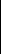 配送适用于罗氏流水线检验科35cobas c pack MULTI试剂空盒1PC盒配送适用于罗氏流水线检验科35cobas c701比色杯(Reaction cell sets)1x56pc盒配送适用于罗氏流水线检验科35卤钨灯 HALOGEN LAMP1个个配送适用于罗氏流水线检验科35样本稀释液 ISE Diluent Gen.22*2000ml盒配送适用于罗氏流水线检验科35三丙胺缓冲液（ProCell M II）2×2L盒配送适用于罗氏流水线检验科35缓冲液（CleanCell）2×2L盒配送适用于罗氏流水线检验科35清洗液（PreClean M II）2×2L盒配送适用于罗氏流水线检验科35样本稀释液（Diluent Universal E2G ）45.2 mL盒配送适用于罗氏流水线检验科35样本稀释液（Diluent MultiAssay E2G）45.2 mL盒配送适用于罗氏流水线检验科35分析吸头/分析杯 (Assay Tip/Cup Elecsys e801)36x105个/盒盒配送适用于罗氏流水线装订顺序材料名称材料要求页码1谈判文件封面原件2谈判文件目录原件3法定代表人授权书原件4谈判文件信息表5产品报价表原件6报名公司企业三证（营业执照后附国家企业信用信息公示系统的基础信息（网页打印）,只需包含企业经营期限及年报信息，无需全部打印）；医疗器械经营许可证或备案凭证（经营范围必须与所投产品一致，否则报名无效）；国产产品提供医疗器械生产许可证。清晰复印件7所投产品有效期内的企业授权书系列(须折起右下角)必须含本次洽谈产品的授权内容(有效期内的授权原件备查)清晰复印件8各级授权公司企业三证；医疗器械经营许可证或备案凭证（经营范围必须与所投产品一致，否则报名无效）；国产产品提供医疗器械生产许可证。清晰复印件9所有所投产品的《医疗器械注册证》及注册登记表系列；医疗器械注册证在国家药品监督管理局、省药品监督管理局、市市场监督管理局等官网查询并截图打印，如国家药品监督管理局(http://app1.nmpa.gov.cn/data_nmpa/face3/dir.html?type=ylqx)；无需医疗器械注册证的必须提供相关证明清晰复印件10厂家承诺函原件11广东省内三甲医院使用证明（使用证明仅限含所投产品规格型号、价格的发票、合同，有效时间为2020年起至今）清晰复印件12诚信承诺函原件13供货承诺函原件14供货保障证明原件15企业质量管理体系认证(ISO9001/13485等)系列清晰复印件16所投产品检测报告等产品合格证明材料系列清晰复印件17报名公司基本信息情况表原件18售后服务响应表原件开标现场提交纸质版采购文件资料审核通过后，谈判现场须回答专家提问并展示彩页、样品及产品说明书。（样品务必标记公司简称、产品）现场提交备注：1、每个产品的材料按“谈判文件目录”所列顺序装订，并在每个所投产品材料的右上角编上采购目录序号。2、纸质洽谈文件材料按目录顺序左侧装订成册,所有材料均使用A4纸张双面打印，要求每页加盖单位红章。3、谈判文件目录内的资料可根据各公司的资质情况进行提供。备注：1、每个产品的材料按“谈判文件目录”所列顺序装订，并在每个所投产品材料的右上角编上采购目录序号。2、纸质洽谈文件材料按目录顺序左侧装订成册,所有材料均使用A4纸张双面打印，要求每页加盖单位红章。3、谈判文件目录内的资料可根据各公司的资质情况进行提供。备注：1、每个产品的材料按“谈判文件目录”所列顺序装订，并在每个所投产品材料的右上角编上采购目录序号。2、纸质洽谈文件材料按目录顺序左侧装订成册,所有材料均使用A4纸张双面打印，要求每页加盖单位红章。3、谈判文件目录内的资料可根据各公司的资质情况进行提供。备注：1、每个产品的材料按“谈判文件目录”所列顺序装订，并在每个所投产品材料的右上角编上采购目录序号。2、纸质洽谈文件材料按目录顺序左侧装订成册,所有材料均使用A4纸张双面打印，要求每页加盖单位红章。3、谈判文件目录内的资料可根据各公司的资质情况进行提供。申报企业名称申报企业注册资金（单位：万元）申报企业上年度12月份增值税纳税报表中“按适用税率征税销售额”“本年累计”项对应的销售金额（单位：元）近三年内申报企业是否有社会捐赠近三年内申报企业在生产经营活动中存在不良行为序号所报名包号所报名产品产地及品牌（此列每个单元格只能填写一个品牌）谈判序号（若存在部分序号对应产品未谈判，不写入此列）生产厂家授权书授权关系（此项公司名称可用简称，填写格式为：A授予B，B授予C……授予我司）厂家是否具备ISO认证xxxxxxxxx否否1A美国强生1-20、36、45-100Johnson&Johnson强生授予xxx，xxx授予我司是xxxxxxxxx否否2A美国史赛克21-29、35Stryker Corporation史赛克授予我司否xxxxxxxxx否否3B广州百胜50-70………………xxxxxxxxx否否4C山东威高100-200………………xxxxxxxxx否否………………………………采购目录序号（非流水号）医保编码市阳光平台编码采购目录名称注册证名称注册证号注册证规格型号品牌生产厂家单位市平台采购价（元）原供货价（元)（未供过货无需填写）一次性报价（元）采购目录序号（非流水号）市平台编码采购目录名称注册证名称注册证号规格型号品牌生产厂家单位市平台价格（如无平台价格填写“/”）原供货价（元）（未供过货无需填写）一次性报价（元）测试数每测试单价（元）每测试收费价格（元）耗占比（成本/收费*100%）项目序号产品注册证名称品牌医院名称是否有发票/合同证明是否三甲医院设备科联系人座机+分机号（手机电话）12345678清晰发票复印件（模糊、遮挡信息等做无效处理）（可在线查验）清晰发票复印件（模糊、遮挡信息等做无效处理）（可在线查验）企业全称（加盖单位公章）（加盖单位公章）（加盖单位公章）（加盖单位公章）（加盖单位公章）（加盖单位公章）（加盖单位公章）组织机构代码组织机构代码组织机构代码组织机构代码企业类型有限责任公司□，股份有限公司□，中外合资企业□全民所有制企业□，集体所有制企业□，独资企业□有限责任公司□，股份有限公司□，中外合资企业□全民所有制企业□，集体所有制企业□，独资企业□有限责任公司□，股份有限公司□，中外合资企业□全民所有制企业□，集体所有制企业□，独资企业□有限责任公司□，股份有限公司□，中外合资企业□全民所有制企业□，集体所有制企业□，独资企业□有限责任公司□，股份有限公司□，中外合资企业□全民所有制企业□，集体所有制企业□，独资企业□有限责任公司□，股份有限公司□，中外合资企业□全民所有制企业□，集体所有制企业□，独资企业□有限责任公司□，股份有限公司□，中外合资企业□全民所有制企业□，集体所有制企业□，独资企业□2022年度销售额2022年度销售额2022年度销售额2022年度销售额万元企业类型生产企业□，经营企业□生产企业□，经营企业□生产企业□，经营企业□生产企业□，经营企业□生产企业□，经营企业□生产企业□，经营企业□生产企业□，经营企业□2022年度销售额2022年度销售额2022年度销售额2022年度销售额万元详细地址法定代表人联系电话座机座机座机座机报名被授权人联系电话座机座机座机座机营业执照注册号注册资金注册资金注册资金注册资金万元万元万元营业执照经营范围营业执照成立日期营业期限营业期限营业期限营业期限生产（经营）许可证许可证号有效期有效期有效期有效期生产（经营）许可证发证机关生产（经营）许可证生产（经营）范围售后服务响应表售后服务响应表售后服务响应表售后服务响应表※注意：响应情况分为三种，“不响应”、“响应”和“优于”，请报名企业根据实际情况填写。若填写的是“不响应”和“优于”，必须详细填写“说明”。除1.1外其余每个不响应最多扣0.4分。※注意：响应情况分为三种，“不响应”、“响应”和“优于”，请报名企业根据实际情况填写。若填写的是“不响应”和“优于”，必须详细填写“说明”。除1.1外其余每个不响应最多扣0.4分。※注意：响应情况分为三种，“不响应”、“响应”和“优于”，请报名企业根据实际情况填写。若填写的是“不响应”和“优于”，必须详细填写“说明”。除1.1外其余每个不响应最多扣0.4分。※注意：响应情况分为三种，“不响应”、“响应”和“优于”，请报名企业根据实际情况填写。若填写的是“不响应”和“优于”，必须详细填写“说明”。除1.1外其余每个不响应最多扣0.4分。序号服务条款响应情况（不响应/响应/优于）说明1送货及库存：送货及库存：送货及库存：1.1在广东省内设有仓库，且保证货源充足。在广东省内设有仓库（需提供场地证明或租赁合同），作为评分依据。该项为独立评分项。1.2保证按照医院指定地点和时间准时送货上门（不分节假日），公司承担全部运费且到达前的损失由公司承担。1.3紧急配送（如急诊手术等）保证产品1小时内送达。1.4特殊的产品或规格型号可紧急进行市外调货，以满足医院临床要求。2退换货：退换货：退换货：2.1医院接受货物后若有疑义或使用前发现不宜使用的现象，公司随时提供免费退换货服务。2.2近效期退换：对于接近有效期的产品（近效期3个月或以上的），中选企业保证无条件更换新批号且效期在半年以上的产品。保证供货产品的实际品牌、规格型号、生产厂家、质量与采购文件内所报产品描述一致；供货产品确保最新生产批号，绝不提供过期或即将过期的产品。3不良反应：不良反应：不良反应：3.1一旦发生质量问题，公司保证接到通知后半小时内响应，两小时内赶到现场。3.2在临床使用中若出现不良医疗反应现象，经国家相关质量监察部门鉴定后，确实属于产品质量问题的，公司承担全部责任。3.3若医院发生与产品相关的事故，不论是否与产品质量有关，公司必须积极参与医院事故的处理。4质量保证：质量保证：质量保证：4.1厂家质量承诺书。具有合法的医用耗材及配送资格的企业，严格按照采购方的要求，及时供货并提供全面完善的服务4.2产品质量符合国家和国际承认的相应标准。4.3产品的包装及相关资料证件严格符合医院要求。4.4保证产品的严格消毒灭菌。5保证：保证：保证：5.1保证不向临床人员及职能部门提供礼品、回扣等，保证合法经营，不参加不良竞争。评分标准和细则评分标准和细则评分标准和细则评分标准和细则评分标准和细则评分标准和细则序号评分项权重权重权重权重1价格部分35分经评审的最低报价得满分，其余经评审的报价按比例计算得分。计算方法：根据谈判小组一致决定，对单价或预算采购总金额进行价格分评审。经评审的最低报价得满分，其余经评审的报价按比例计算得分。计算方法：根据谈判小组一致决定，对单价或预算采购总金额进行价格分评审。经评审的最低报价得满分，其余经评审的报价按比例计算得分。计算方法：根据谈判小组一致决定，对单价或预算采购总金额进行价格分评审。经评审的最低报价得满分，其余经评审的报价按比例计算得分。计算方法：根据谈判小组一致决定，对单价或预算采购总金额进行价格分评审。2综合部分65分65分65分65分序号评分因素权重评分要素评分准则1技术要素25产品质量评审专家通过对样品、产品质量进行打分。优16-25分，良6-15分，一般1-5分，差不得分。不提供样品且无其它佐证材料证明产品质量的不得分。2技术要素5产品满足程度评审专家通过对产品种类、产品易用性、满足临床业务需求等方面评价。全部满足5分，大部分满足3分，部分满足1分。3商务要素21市场占有率谈判文件中提供的广东省内三甲医院使用证明，使用证明仅限含采购产品规格型号的价格发票/合同。
满分21分，广东省内三甲医院1家/3分，广东省外不得分。（提供医院为三甲医院的证明文件如官网截图，未提供不得分）3商务要素5仓库地址以提供场地证明或租赁合同为准，在深圳设有仓库得5分，广东省内深圳市外得2分，其余不得分。3商务要素4供货保障能力投标人提供所投产品生产厂家提供的供货保障证明的得4分，其余情形不得分。3商务要素5配送/售后服务根据《售后服务响应表》打分，满分5分，按照提供的符合性情况打分。每个不响应最多扣0.4分，扣完为止。